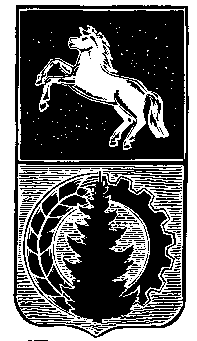 ДУМА АСИНОВСКОГО РАЙОНАРЕШЕНИЕот 25.08.2022                                                                                                                          № 121г. АсиноО внесении изменений и дополнений в Устав муниципального образования «Асиновский район»В целях приведения муниципального нормативного правового акта в соответствие с законодательствомДУМА АСИНОВСКОГО РАЙОНА РЕШИЛА:1.	Внести в Устав муниципального образования «Асиновский район», принятый решением собрания народных представителей Асиновского района от 15.04.2005 № 293, следующие изменения и дополнения:1) часть 1 статьи 9 Устава дополнить пунктом 7.2 следующего содержания:«7.2) обеспечение первичных мер пожарной безопасности в границах муниципальных районов за границами городских и сельских населенных пунктов;»;2) в пункте 32 части 1 статьи 9 Устава слова «, проведение открытого аукциона на право заключить договор о создании искусственного земельного участка» исключить;3) часть 1 статьи 9.1  Устава дополнить пунктом 18 следующего содержания:«18) создание муниципальной пожарной охраны.»;4) часть 3 статьи 18 Устава изложить в следующей редакции:«3. На публичные слушания должны выноситься:1) проект устава муниципального образования, а также проект муниципального нормативного правового акта о внесении изменений и дополнений в данный устав, кроме случаев, когда в устав муниципального образования вносятся изменения в форме точного воспроизведения положений Конституции Российской Федерации, федеральных законов,конституции (устава) или законов субъекта Российской Федерации в целях приведения данного устава в соответствие с этими нормативными правовыми актами;2) проект бюджета Асиновского района и отчет о его исполнении; 2.1) проект стратегии социально-экономического развития муниципального образования;3) вопросы о преобразовании муниципального образования, за исключением случаев, если в соответствии со статьей 13 Федерального закона от 06.10.2003 № 131-ФЗ «Об общих принципах организации местного самоуправления в Российской Федерации» для преобразования муниципального образования требуется получение согласия населения муниципального образования, выраженного путем голосования либо на сходах граждан.»;5) часть 3 статьи 18 Устава исключить.6) абзац 1 части 5 статьи 33 Устава изложить в следующей редакции: «5. Выборные должностные лица местного самоуправления не могут быть депутатами Государственной Думы Федерального Собрания Российской Федерации, сенаторами Российской Федерации, депутатами законодательных (представительных) органов государственной власти субъектов Российской Федерации, занимать иные государственные должности Российской Федерации, государственные должности субъектов Российской Федерации, а также должности государственной гражданской службы и должности муниципальной службы, если иное не предусмотрено федеральными законами. Выборное должностное лицо местного самоуправления не может одновременно исполнять полномочия депутата представительного органа муниципального образования, за исключением случаев, установленных настоящим Федеральным законом, иными федеральными законами.»;7) абзац 2 части 5 статьи 33 Устава исключить.2.	Направить настоящее решение в Управление Министерства юстиции Российской Федерации по Томской области для государственной регистрации.3.	Опубликовать настоящее решение после его государственной регистрации.4.	Настоящее решение  вступает в силу со дня его официального опубликования.Председатель Думы Асиновского района                                                       Л.Н. ФлигинскихГлава Асиновского района				                                           Н.А. Данильчук